MatOptique.comCATALOGUE TARIFS 2020Contact : Mr Jérôme au 0771664597	EMAIL: extravintage-optica@outlook.fr	Orthoptistes / Ophtalmologistes / OpticiensMatOptique.comCATALOGUE TARIFS 2020Contact : Mr Jérôme au 0771664597	EMAIL: extravintage-optica@outlook.fr	Orthoptistes / Ophtalmologistes / OpticiensMatOptique.comCATALOGUE TARIFS 2020Contact : Mr Jérôme au 0771664597	EMAIL: extravintage-optica@outlook.fr	Orthoptistes / Ophtalmologistes / OpticiensMatOptique.comCATALOGUE TARIFS 2020Contact : Mr Jérôme au 0771664597	EMAIL: extravintage-optica@outlook.fr	Orthoptistes / Ophtalmologistes / OpticiensMatOptique.comCATALOGUE TARIFS 2020Contact : Mr Jérôme au 0771664597	EMAIL: extravintage-optica@outlook.fr	Orthoptistes / Ophtalmologistes / OpticiensOPHTHALMIC CHAIR UNIT TABLEOPHTHALMIC CHAIR UNIT TABLEOPHTHALMIC CHAIR UNIT TABLEOPHTHALMIC CHAIR UNIT TABLEOPHTHALMIC CHAIR UNIT TABLEDescriptionCaractèristiqueModèlePhotoTarifs  HtBRAS DE MURPACKAGE SIZE: 50x40x30Poids: 20kgPortableJG-1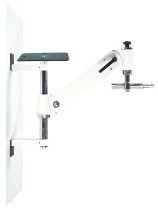 590,00 eurosBRAS DE PLANCHERPACKAGE SIZE: 50x40x30Poids: 20kgStableJG-2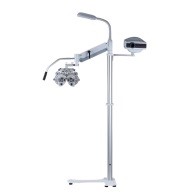 1190,00 eurosCHAISE ÉLECTRIQUEPACKAGE SIZE: 105x81x70Poids: 100kgStandardEC-16)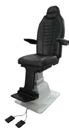 1190.00 -CHAISE ÉLECTRIQUEPACKAGE SIZE: 82x62x69Poids: 50kgPRIX LE PLUS BASEC-20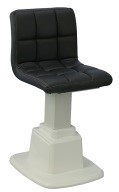 590,00 eurosCHAISE ÉLECTRIQUEPACKAGE SIZE: 112x75x126Poids: 45kgFaiblePrixEC-22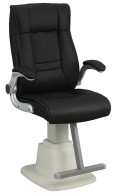 790,00 eurosCHAISE ÉLECTRIQUEPACKAGE SIZE: 112x75x126Poids: 30kgDURABLEEC-28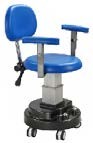 2490.00 .CHAISE ÉLECTRIQUEPACKAGE SIZE: 112x75x126Poids: 30kgCONFORTABLEEC-30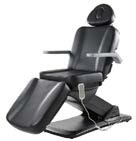 2690,00 eurosCHAISE PNEUMATIQUEPACKAGE SIZE: 61x52x45Poids: 10kgStandardQC-20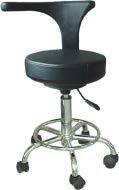 189,00 eurosCHAISE PNEUMATIQUEPACKAGE SIZE: 61x52x45Poids: 10kgNouveauStyleQC-22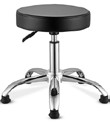 189,00 eurosCHAISE PNEUMATIQUEPACKAGE SIZE: 61x52x45Poids: 10kgNouveauStyleQC-23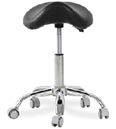 189,00 eurosCHAISE PNEUMATIQUEPACKAGE SIZE: 61x52x45Poids: 10kgNouveauStyleQC-24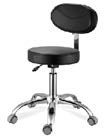 189,00 eurosCHAISE PNEUMATIQUEPACKAGE SIZE: 61x52x45Poids: 10kgNouveauStyleQC-25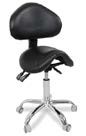 189,00 eurosCHAISE PNEUMATIQUEPACKAGE SIZE: 61x52x45Poids: 10kgMODÈLE MODERNEQC-32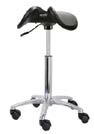 289,00 eurosCHAISE PNEUMATIQUEPACKAGE SIZE: 61x52x70Poids: 30kgMODÈLE DE LUXEQC-33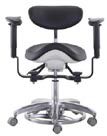 1690.00 -TABLE MOTORISÉEPACKAGE SIZE: 63x52x30Poids: 20kgPRIX LE PLUS BASCP-31A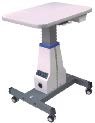 319,00 eurosTABLE MOTORISÉEPACKAGE SIZE: 69x58x30Poids: 28kgMEILLEURE QUALITÉYT2A 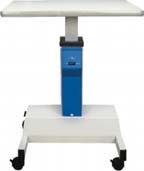 490,00 eurosTABLE MOTORISÉEPACKAGE SIZE: 63x52x30Poids: 20kgStandardAT-20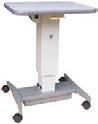 439,00 eurosTABLE MOTORISÉEPACKAGE SIZE: 63x52x40Poids: 30kgStandardCOS-330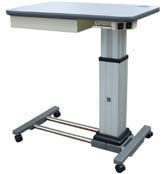 890,00 eurosTABLE COULISSANTE MOTORISÉEPACKAGE SIZE: 63x52x40Poids: 50kgStandardCOS-430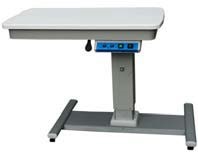 990,00 eurosTABLE MOTORISÉEPACKAGE SIZE: 63x52x40Poids: 80kgStandardCOS-1000B 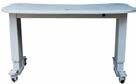 1490.00 .TABLE D'EXAMEN MOTORISÉEPACKAGE SIZE: 190x70x70Poids: 80kgMobileET-2000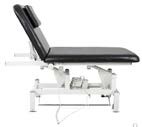 1890.00 -AUTO REFRACTOMETER et AUTO REF-KERATOMETERAUTO REFRACTOMETER et AUTO REF-KERATOMETERDescriptionFonctionModèlePhotoPrixAUTORERACTOR PORTATIFÉCRAN DE VISIONPACKAGE SIZE: 40x30x20 cmPOIDS: 5 kgPresqueIntelligentUsaPopulaireSW-800 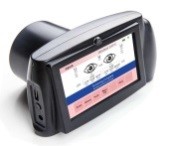 5990.00 .REF-KERATOMETER COMPLETAUTO FOCOSING, AUTO MEANSURINGPACKAGE SIZE: 66x52x66 cmPOIDS: 30 kgNouveauModèleAutomatiqueFKR-710 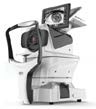 9900.00 -AUTO REF-KERATOMETERNOUVEAU MODÈLE NOUVEAU LOGICIELPACKAGE SIZE: 66x52x66 cmPOIDS: 22 kgNouveauModèleAutofocusFA-8000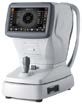 3990.00 .AUTO REF-KERATOMETERNOUVEAU MODÈLE NOUVEAU LOGICIELPACKAGE SIZE: 66x52x66 cmPOIDS: 22 kg     StandardFA-7000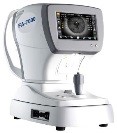 3490.00 .AUTO REF-KERATOMETERCOLOR LCD SCREENPACKAGE SIZE: 66x52x66 cmPOIDS: 22 kg     StandardFA-6500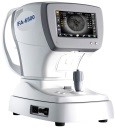 3290.00 .RÉFRACTAIRE AUTOMATIQUENOUVEAU MODÈLE NOUVEAU LOGICIELPACKAGE SIZE: 66x52x66 cmPOIDS: 22 kgNouveauModèleAutofocusPRIX PROMOTIONAR-1800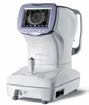 2490.00 .RÉFRATOMÈTRE AUTOMATIQUECOLOR LCD SCREENPACKAGE SIZE: 66x52x66 cmPOIDS: 22 kgSUD POPULAIREAmériqueRM-9000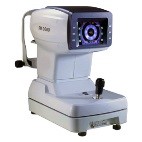 3290.00 .AUTO REF-KERATOMETERCOLOR LCD SCREENPACKAGE SIZE: 66x52x66 cmPOIDS: 22 kgSUD POPULAIREAmériqueKR-9000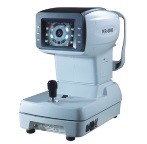 3790.00 .RÉFRATOMÈTRE AUTOMATIQUEPACKAGE SIZE: 66x52x66 cmPOIDS: 22 kgSUD POPULAIREAmériqueRM-9200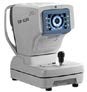 4190.00 -AUTO REF-KERATOMETERPACKAGE SIZE: 66x52x66 cmPOIDS: 22 kgSUD POPULAIREAmériqueKR-9200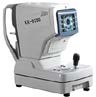 4690.00 .RÉFRATOMÈTRE AUTOMATIQUEPACKAGE SIZE: 66x52x66 cmPOIDS: 22 kgSUD POPULAIREAmériqueRM-9600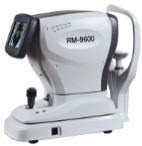 4490.00 .AUTO REF-KERATOMETERPACKAGE SIZE: 66x52x66 cmPOIDS: 22 kgSUD POPULAIREAmériqueKR-9600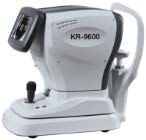 4890.00 .RÉFRATOMÈTRE AUTOMATIQUEPACKAGE SIZE: 66x52x66 cmPOIDS: 22 kgNOUVEAU MODÈLEFR-8900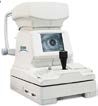 4490.00 .AUTO REF-KERATOMETERPACKAGE SIZE: 66x52x66 cmPOIDS: 22 kgNOUVEAU MODÈLEFKR-8900 (en)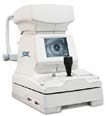 4890.00 .RÉFRATOMÈTRE AUTOMATIQUEPACKAGE SIZE: 66x52x66 cmPOIDS: 22 kgNOUVEAU MODÈLEAR-810Et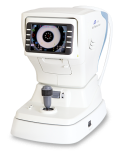 3690.00 .AUTO REF-KERATOMETERPACKAGE SIZE: 66x52x66 cmPOIDS: 22 kgNOUVEAU MODÈLEARCHE-810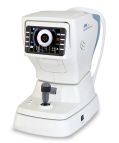 4290.00 .RÉFRATOMÈTRE AUTOMATIQUEPACKAGE SIZE: 66x52x66 cmPOIDS: 22 kgPopulaireAR7610 AR7610 AR7610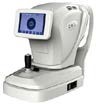 2940.00 .AUTO REF-KERATOMETERPACKAGE SIZE: 66x52x66 cmPOIDS: 22 kgPopulaireARK7610 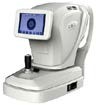 3690.00 .RÉFRATOMÈTRE AUTOMATIQUEPACKAGE SIZE: 66x52x66 cmPOIDS: 22 kgPopulaireARK7800A 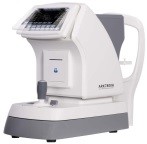 3990.00 .AUTO REF-KERATOMETERPACKAGE SIZE: 66x52x66 cmPOIDS: 22 kgPopulaireARK7800B 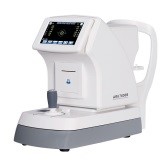 4990.00 .AUTO REF-KERATOMETERCOLOR LCD SCREENPACKAGE SIZE: 66x52x66 cmPOIDS: 22 kgMODÈLE PRÉCISARCHE-700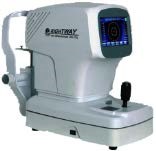 4890.00 .AUTO REF-KERATOMETERPACKAGE SIZE: 70x48x65 cmPOIDS: 25 kgUsaCanadaPopulaireRMK-700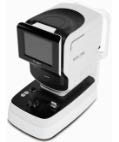 6490.00 .AUTO REF-KERATOMETERPACKAGE SIZE: 70x48x65 cmPOIDS: 25 kgUsaCanadaPopulaireARCHE-8000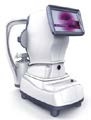 6590.00 -HANDHELD DIGITAL KERATOMETERPACKAGE SIZE: 36x20x10 cmPOIDS: 3 kgPortableSW-100 (en)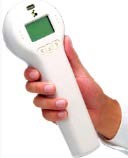 2940.00 .KERATOMÈTRE MANUALPACKAGE SIZE: 66x52x66 cmPOIDS: 30 kgMNUAL (MNUAL)KR-8002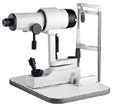 1890.00 -LENTILLE AUTOMATIQUELENTILLE AUTOMATIQUELENTILLE AUTOMATIQUELENTILLE AUTOMATIQUELENTILLE AUTOMATIQUEDescriptionFonctionModèlePhotoPrixFrontofocomètreÉCRAN COULEUR DE 7'' ET ÉCRAN TACTILEAVEC PRITER ET UV TESTPACKAGE SIZE: 52x34x42 cmPOIDS: 10 kgPopulaireJD-2600A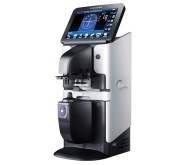 1199.00 -FrontofocomètreÉCRAN COULEUR DE 5.6'' ET ÉCRAN TACTILEAVEC PRITER ET UV TESTPACKAGE SIZE: 52x34x42 cmPOIDS: 10 kgPRIX PROMOTONJD-2600B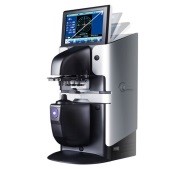 1099.00 -FrontofocomètreÉCRAN COULEUR DE 5.6'' ET ÉCRAN TACTILEAVEC PRITER ET UV TESTPACKAGE SIZE: 52x34x42 cmPOIDS: 10 kgNOUVEAU MODÈLED910 (en)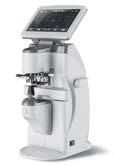 1540.00 .FrontofocomètreÉCRAN COULEUR DE 5.6'' ET ÉCRAN TACTILEAVEC PRITER ET UV TESTPACKAGE SIZE: 52x34x42 cmPOIDS: 10 kgMODÈLE MODERNELM-700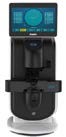 1490.00 .FrontofocomètreÉCRAN TACTILE COULEUR DE 5.6''AVEC PRITER ET UV TEST BLUE LIGHT BLUETOOTHPACKAGE SIZE: 52x34x42 cmPOIDS: 10 kgPopulaireLM-800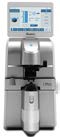 2490.00 .FrontofocomètreÉCRAN COULEUR DE 5.6'' ET ÉCRAN TACTILEAVEC PRITER ET UV TESTPACKAGE SIZE: 52x34x42 cmPOIDS: 10 kgPopulaireLM-900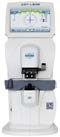 1249,00 eurosFrontofocomètreÉCRAN COULEUR DE 5.6'' ET ÉCRAN TACTILEAVEC PRITER ET UV TESTPACKAGE SIZE: 52x34x42 cmPOIDS: 10 kgPopulaireHV-100 (en)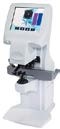 1099.00 -FrontofocomètreÉCRAN COULEUR DE 5.6'' ET ÉCRAN TACTILEAVEC PRITER ET UV TEST BLUE LIGHT TETSERPACKAGE SIZE: 47x38x34 cmPOIDS: 7 kgPRIX LE PLUS BASLM-300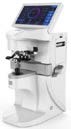 999,00 eurosLENTILLE NUMÉRIQUEÉCRAN COULEUR DE 7'' ET ÉCRAN TACTILEAVEC PRITER ET UV TEST BLUE LIGHT TETSERPACKAGE SIZE: 47x38x34 cmPOIDS: 7 kgPopulaireTL-6800 TL-6800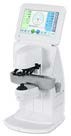 1099.00 -TESTEUR UV DE LUMIÈRE BLEUE NUMÉRIQUELECTURE INTÉRIEUREPACKAGE SIZE: 30x20x10 cmPOIDS: 1 kgPortableBU-100 (en)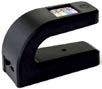 169,00 eurosLENTILLE PORTABLELECTURE INTÉRIEUREPACKAGE SIZE: 30x20x10 cmPOIDS: 1 kgPortableCP-1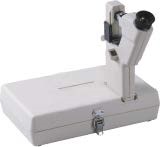 249,00 eurosFrontofocomètre  MANUELLECTURE INTÉRIEUREPACKAGE SIZE: 60x30x20 cmPOIDS: 10 kgUsaCanadaPopulaireCCQ-400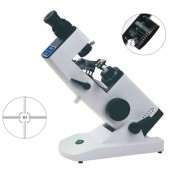 790,00 eurosFrontofocomètre  MANUELLECTURE EXTÉRIEUREPACKAGE SIZE: 60x30x20 cmPOIDS: 10 kgUsaCanadaPopulaireCCQ-500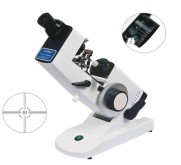 690,00 eurosAFFICHER TESTEUR PHOROPTERAFFICHER TESTEUR PHOROPTERAFFICHER TESTEUR PHOROPTERAFFICHER TESTEUR PHOROPTERAFFICHER TESTEUR PHOROPTERDescriptionFonctionModèlePhotoPrixTête de RéfractionPHOROPTER (PHOROPTER)PACKAGE SIZE: 50x50x30 cmPOIDS: 8 kgStandardVT-80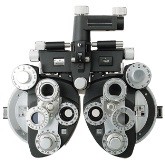 1090.00 -Tête de RéfractionAvec lumière LedPHOROPTER (PHOROPTER)PACKAGE SIZE: 50x50x30 cmPOIDS: 8 kgETATS-UNIS POPULAIREVT-90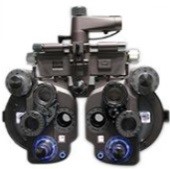 1790.00 -Tête de RéfractionPHOROPTER (PHOROPTER)PACKAGE SIZE: 50x50x30 cmPOIDS: 8 kgUsaPopulaireFdaApprouvéVT-100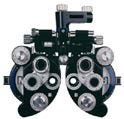 2090.00 -Tête de Réfraction ElectroniquePHOROPTER (PHOROPTER)PACKAGE SIZE: 50x50x30 cmPOIDS: 8 kgUsaPopulaireFdaApprouvéAV-6E (en)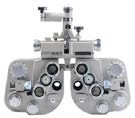 1990.00 -Tête de Réfraction ElectroniquePACKAGE SIZE: 50x50x40 cmPOIDS: 15 kgPopulaireCV-7200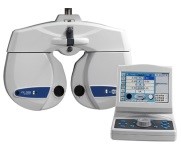 4990.00 .Tête de Réfraction ElectroniquePACKAGE SIZE: 50x50x40 cmPOIDS: 15 kgNOUVEAU MODÈLECV-7600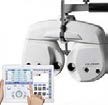 5490.00 .Tête de Réfraction ElectroniquePACKAGE SIZE: 50x50x40 cmPOIDS: 15 kgNOUVEAU MODÈLEDVT-1000 (en)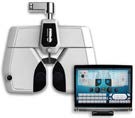 5490.00 .Tête de Réfraction ElectroniquePACKAGE SIZE: 50x50x40 cmPOIDS: 15 kgMODÈLE MODERNEVT-700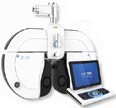 5990.00 .Tête de Réfraction ElectroniquePACKAGE SIZE: 50x50x40 cmPOIDS: 15 kgMODÈLE MODERNEAV2 (en)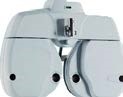 5290.00 -Tête de Réfraction ElectroniquePACKAGE SIZE: 50x50x40 cmPOIDS: 15 kgMODÈLE MODERNEAV3 (en)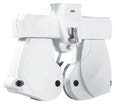 5490.00 .ACUITY CHART PROJECTORACUITY CHART PROJECTORACUITY CHART PROJECTORACUITY CHART PROJECTORACUITY CHART PROJECTORDescriptionModèlePhotoPrixPROJECTEUR DE GRAPHIQUE AUTOMATIQUEPACKAGE SIZE: 46x46x40 cmPOIDS: 10 kgVENTE À CHAUDACP-1500 Annonces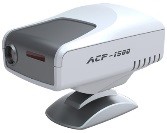 940,00 eurosPROJECTEUR DE GRAPHIQUE AUTOMATIQUEPACKAGE SIZE: 46x46x40 cmPOIDS: 10 kgMODÈLE MODERNEACP-7 Annonces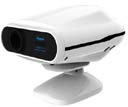 990,00 eurosGRAPHIQUE D'ÉCONOMIE D'ESPACEPACKAGE SIZE: 66x52x66 cmPOIDS: 22 kgStandardACP-100 Annonces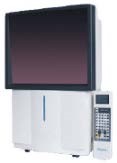 4490.00 .ACUITY CHART LCDACUITY CHART LCDACUITY CHART LCDACUITY CHART LCDACUITY CHART LCDDescriptionFonctionModèlePhotoPrixACUITY CHART LCD19'' HIGH-QUALITY LCDPACKAGE SIZE: 50x50x20 cmPOIDS: 8 kgPRIX LE PLUS BASCP-27A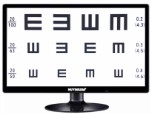 690,00 eurosACUITY CHART LCD23'' HIGH-QUALITY LCDPACKAGE SIZE: 55x43x27 cmPOIDS: 8 kgStandardCM-1900 CM-1900 PZ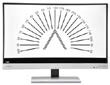 1299.00 €1899.00 € ACUITY CHART LCD23'' HIGH-QUALITY LCDAVEC 3D STEREO POLARIZED GLASSESPACKAGE SIZE: 55x43x27 cmPOIDS: 8 kgNOUVEAU MODÈLELCP-1000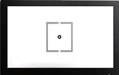 1990.00 €VISION CHART LCD19'' HIGH-QUALITY LCDPACKAGE SIZE: 55x43x27 cmPOIDS: 8 kgUsaPopulaireFdaApprouvéC901 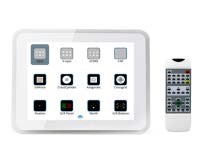 1890.00 -VISION CHART LCD19'' HIGH-QUALITY LCDPACKAGE SIZE: 55x43x27 cmPOIDS: 8 kgUsaPopulaireFdaApprouvéLCD-215LCD-215 PZ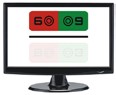 1299.00 €1790.00 €LOGICIEL VISION CHARTINSTALLER L'ORDINATEUR À UTILISERPACKAGE SIZE: 30x20x10 cmPOIDS: 1 kgSimpleCP-27B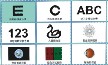 249,00 eurosBOÎTE GRAPHIQUE VISUELLEBOÎTE GRAPHIQUE VISUELLEBOÎTE GRAPHIQUE VISUELLEBOÎTE GRAPHIQUE VISUELLEBOÎTE GRAPHIQUE VISUELLEDescriptionFonctionModèlePhotoPrixBOÎTE DE LUMIÈRE VISUELLE DE DIAGRAMMEPACKAGE SIZE: 100x30x10 cmPOIDS: 5 kgStandardVB-17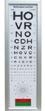 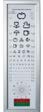 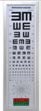 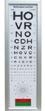 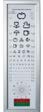 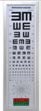 209.00 -BOÎTE DE LUMIÈRE VISUELLE DE DIAGRAMMEPACKAGE SIZE: 100x50x10 cmPOIDS: 6 kgStandardVB-18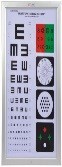 259,00 eurosTest Vision de prèsPACKAGE SIZE: 30x20x10 cmPOIDS: 1 kgPOLULAIRENV-100 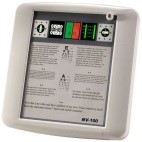 259,00 eurosTest Vision de prèsPACKAGE SIZE: 30x20x10 cmPOIDS: 1 kgPOLULAIRENV-120 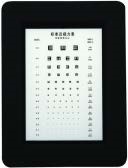 49.00 eurosColonne de mesuresPACKAGE SIZE: 130x30x30 cmPOIDS: 30 kgPOLULAIREDansBOUTIQUE D'OPTIQUEFT-300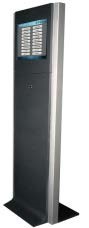 2990.00 .TRAIL LENS SETTRAIL LENS SETTRAIL LENS SETTRAIL LENS SETTRAIL LENS SETDescriptionFonctionModèlePhotoPrixTRAIL LENS SETJANTE EN PLASTIQUE COLORÉEID RIM: ID26MMQUANTITÉ LENS: 232PCSPACKAGE SIZE: 62x52x15 cmPOIDS: 8 kgStandardSL-266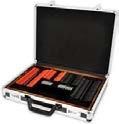 349,00 eurosTRAIL LENS SETJANTE EN PLASTIQUE COLORÉEID RIM: ID26MMQUANTITÉ LENS: 232PCSPACKAGE SIZE: 62x52x15 cmPOIDS: 8 kgStandardSL-232329,00 eurosOBJECTIF PROGRESSIF EXPÉRIENCE TESTEURPACKAGE SIZE: 62x52x15 cmPOIDS: 8 kgStandardPS-11 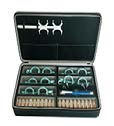 790,00 eurosOBJECTIF PROGRESSIF EXPÉRIENCE TESTEURPACKAGE SIZE: 20x10x10 cmPOIDS: 1 kgSimplePS-12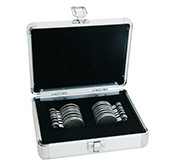 229,00 eurosTESTEUR PRISM LENSPACKAGE SIZE: 30x30x10 cmPOIDS: 2 kgNOUVEAU MODÈLEPS-13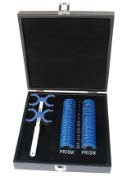 690,00 eurosLunette d’essaiPACKAGE SIZE: 20x10x8 cmPOIDS: 1 kgPlastiqueTF-A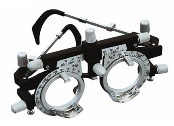 79.00 eurosLunette d’essaiPACKAGE SIZE: 20x10x8 cmPOIDS: 1 kgMétalTF-B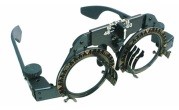 79.00 €Lunette d’essaiPACKAGE SIZE: 20x10x8 cmPOIDS: 1 kgFIBRE DE CARBONETF-C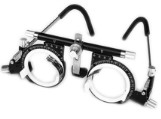 189,00 eurosLunette d’essaiPACKAGE SIZE: 20x10x8 cmPOIDS: 1 kgNOUVEAU MODÈLETF-CA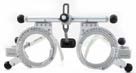 399,00 eurosLunette d’essai EnfantPACKAGE SIZE: 20x10x8 cmPOIDS: 1 kgSimpleTF-D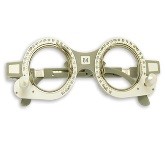 59.00 eurosOculteurPACKAGE SIZE: 20x10x8 cmPOIDS: 1 kgPlastiqueHOO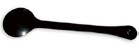 14,90 eurosCYLINDRE croisésPACKAGE SIZE: 20x10x8 cmPOIDS: 1 kgMétalGC-2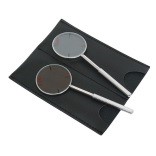 25.00CYLINDRE croisésPACKAGE SIZE: 20x10x8 cmPOIDS: 1 kgPlastiqueGC-4 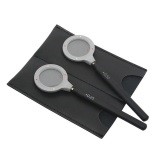 79.00 -Barre de verresPACKAGE SIZE: 20x10x8 cm POIDS: 1 kgMétalBL-22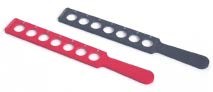 189,00 eurosRETINOSCOPY RACK SETPACKAGE SIZE: 20x10x8 cmPOIDS: 1 kgPlastiqueRS-5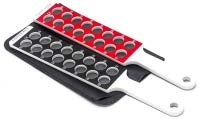 179,00 eurosFLIPPER (FlipPER)PACKAGE SIZE: 20x10x8 cmPOIDS: 1 kgPlastiqueF12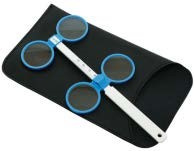 49.00 eurosLIVRE DE TESTEUR DE DALTONISMEPACKAGE SIZE: 20x10x8 cmPOIDS: 1 kgLivreCB-11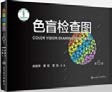 à 29h00MODÈLE D'OEILPACKAGE SIZE: 10x10x10 cmPOIDS: 1 kgPlastiqueEN-12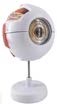 39.00 eurosLOOSE PRISMSLOOSE PRISMSLOOSE PRISMSLOOSE PRISMSLOOSE PRISMSDescriptionFonctionModèlePhotoPrixLOOSE PRISMSSANS POIGNÉE16PCS PRISMPACKAGE SIZE: 20x10x10 cmPOIDS: 1 kgStandardLP-16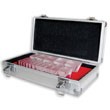 189,00 eurosLOOSE PRISMSSANS POIGNÉE22PCS PRISMPACKAGE SIZE: 20x10x10 cmPOIDS: 1 kgPopulaireLP-22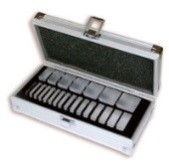 209.00 -LOOSE PRISMSAVEC POIGNÉE16PCS PRISMPACKAGE SIZE: 20x10x10 cmPOIDS: 1 kgStandardLP-16H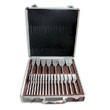 259,00 eurosLOOSE PRISMSAVEC POIGNÉE22PCS PRISMPACKAGE SIZE: 20x10x10 cmPOIDS: 1 kgStandardLP-22H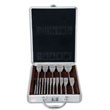 329,00 eurosPRISMS BARPACKAGE SIZE: 20x10x5 cmPOIDS: 1 kgStandardVB-15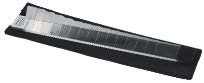 289,00 eurosPRISMS BARPACKAGE SIZE: 20x10x5 cmPOIDS: 1 kgStandardHB-16 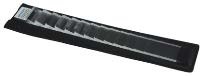 289,00 eurosPUPILMETER (EN)PUPILMETER (EN)PUPILMETER (EN)PUPILMETER (EN)PUPILMETER (EN)DescriptionFonctionModèlePhotoPrixPUPILMETER (EN)PACKAGE SIZE: 20x10x5 cmPOIDS: 1 kgETATS-UNIS POPULAIREPD-400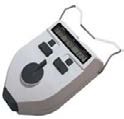 239.00 €SLIT LAMP MICROSCOPESLIT LAMP MICROSCOPESLIT LAMP MICROSCOPESLIT LAMP MICROSCOPESLIT LAMP MICROSCOPEDescriptionFonctionModèlePhotoPrixLampe à fente2 Étapes Agrandissements10X, 16XPACKAGE SIZE: 77x47x57 cmPOIDS: 20 kgBaseModèleFdaApprouvéS350C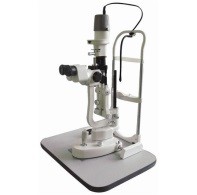 2890.00 .Lampe à fente3 Étapes Agrandissements10X, 16X, 25XPACKAGE SIZE: 77x47x57 cmPOIDS: 20 kgBaseModèleFdaApprouvéS350S3690.00 .Lampe à fente5 Étapes Agrandissements6X, 10X, 16X, 25X, 40XPACKAGE SIZE: 77x47x57 cmPOIDS: 20 kgProfessionnelModèleFdaApprouvéS3503890.00 .Lampe à fente5 Étapes Agrandissements6X, 10X, 16X, 25X, 40XIllumination LEDPACKAGE SIZE: 77x47x57 cmPOIDS: 20 kgUsaPOPULAR LEDS3603990.00 .Lampe à fente numériqueLampe à fente de style tour S350 avec 5 grossissementFractionnement de faisceauAdaptateur d'appareil photo numériqueModèle d'illumination de fond BacLiteLogiciel de processus d'imageAppareil photo reflex numérique (CANON EOS 700D)PACKAGE SIZE: 77x47x57 cmPOIDS: 20 kgNumériqueS350-DC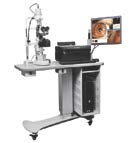 8990,00 eurosLampe à fente numériqueIllumination de lampe halogèneIllumination de fond BacLiteLogiciel de processus d'imageL'œil gauche ou droit distinguantPACKAGE SIZE: 77x47x57 cmPOIDS: 20 kgNumériqueS390H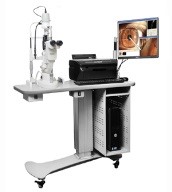 10990.00 -Lampe à fente numériqueIllumination LEDIllumination de fond BacLiteLogiciel de processus d'imageL'œil gauche ou droit distinguantPACKAGE SIZE: 77x47x57 cmPOIDS: 20 kgNumériqueS390L 11990.00 -Lampe à fente2 Étapes Agrandissements10X, 16XPACKAGE SIZE: 77x47x57 cmPOIDS: 20 kgPopulaireSLM-JER 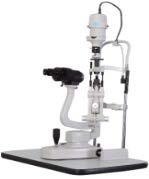 2590.00 .Lampe à fente2 Étapes Agrandissements10X, 16XPACKAGE SIZE: 77x47x57 cmPOIDS: 20 kgPRIX LE PLUS BASSLH-2ST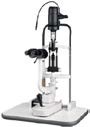 1890.00 -Lampe à fente3 Étapes Agrandissements10X, 16X, 25XPACKAGE SIZE: 77x47x57 cmPOIDS: 20 kgFaiblePrixSLH-3ST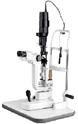 2690.00 .Lampe à fente5 Étapes Agrandissements6X, 10X, 16X, 25X, 40XPACKAGE SIZE: 77x47x57 cmPOIDS: 20 kgFaiblePrixSLH-5ST2890.00 .Lampe à fente portableLED IlluminationPACKAGE SIZE: 46x30x20 cmPOIDS: 5 kgPortableHsl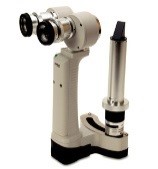 1990.00 -Lampe à fente numériquePACKAGE SIZE: 46x30x20 cmPOIDS: 5 kgNOUVEAU MODÈLEHSL-1 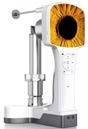 3490.00 .Lampe à fente numériquePACKAGE SIZE: 46x30x20 cmPOIDS: 5 kgStandardHSL-2 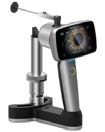 4490.00 .TONOMÈTRE D'APPLANATIONPACKAGE SIZE: 30x20x10 cmPOIDS: 1 kgPopulaireYZ30R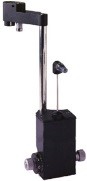 690,00 eurosTonomètre Keeler  PulsairPopulaireKeeler Pulsair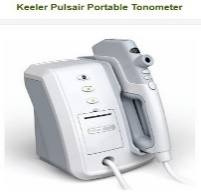 3290.00 .Tonomètre Tonocare  Air KeelerNouveauModèleTonocare Keeler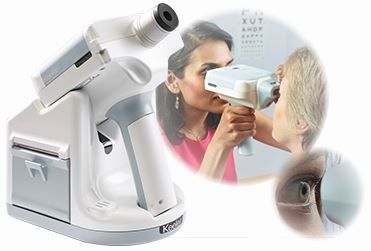 2900.00 .TONOMÈTRE D'APPLANATIONPACKAGE SIZE: 30x20x10 cmPOIDS: 1 kgHAUTE QUALITÉT170R 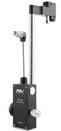 890,00 eurosTONOMÈTRE D'APPLANATIONPACKAGE SIZE: 30x20x10 cmPOIDS: 1 kgHAUTE QUALITÉT170T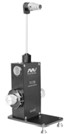 890,00 eurosTONOMÈTRE D'APPLANATIONPACKAGE SIZE: 30x20x10 cmPOIDS: 1 kgHAUTE QUALITÉYZ30Z 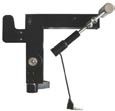 940,00 eurosTONOMÈTRE D'APPLANATION NUMÉRIQUEPACKAGE SIZE: 30x20x10 cmPOIDS: 1 kgPopulaireSK-T 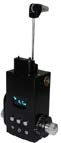 1190.00 -SCHIOTZ TONOMETERPACKAGE SIZE: 30x20x10 cmPOIDS: 1 kgStandardYZ7A 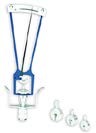 219,00 eurosTONOMETER PRISMPACKAGE SIZE: 10x10x5 cmPOIDS: 1 kgHAUTE QUALITÉP173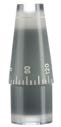 169,00 eurosRETINA LENS 20DPACKAGE SIZE: 8x8x5 cmPOIDS: 1 kgPopulaire20D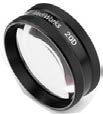 259,00 eurosRETINA LENS 78DPACKAGE SIZE: 8x8x5 cmPOIDS: 1 kgPopulaire78D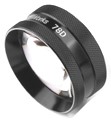 259,00 eurosRETINA LENS 90DPACKAGE SIZE: 8x8x5 cmPOIDS: 1 kgPopulaire90D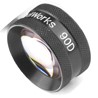 259,00 eurosLENTILLE DE TROIS MIROIRSPACKAGE SIZE: 8x8x5 cmPOIDS: 1 kgStandard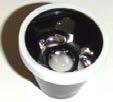 289,00 eurosOBJECTIF QUATRE MIROIRSPACKAGE SIZE: 8x8x5 cmPOIDS: 1 kgStandard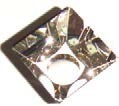 319,00 eurosSLIT LAMP BULBSStandard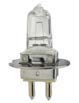 109,00 eurosSPLITTER DE FAISCEAUPACKAGE SIZE: 30x20x10 cmPOIDS: 1 kgHAUTE QUALITÉ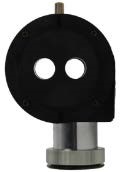 990,00 eurosADAPTATEUR CAMERAPACKAGE SIZE: 30x20x10 cmPOIDS: 1 kgHAUTE QUALITÉ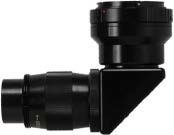 1190.00 -TonomètreTonomètreTonomètreTonomètreTonomètreDescriptionFonctionModèlePhotoPrixTONOMÈTRE DE REBONDPACKAGE SIZE: 45x38x11 cmPOIDS: 3 kgPopulaireSW-500 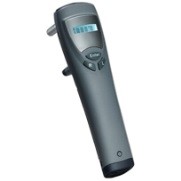 2790.00 -TONOMÈTRE AUTO SANS CONTACTPACKAGE SIZE: 72x62x72 cmPOIDS: 30 kgFABRIQUÉ EN CHINEAUTOMATIQUE  COMPLETST-1000P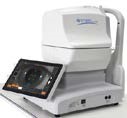 10990.00 -TONOMÈTRE AUTO SANS CONTACTPACKAGE SIZE: 72x62x72 cmPOIDS: 30 kgFABRIQUÉ EN CHINEAUTOMATIQUE  COMPLETSW-5000 SUOER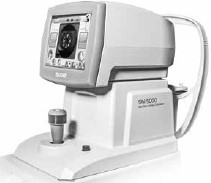 13990.00 -TONOMÈTRE AUTO SANS CONTACTPACKAGE SIZE: 72x62x72 cmPOIDS: 30 kgFABRIQUÉ EN CORÉEPopulaireHNT-7000HUVITZ 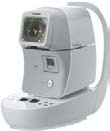 19900.00TONOMÈTRE AUTO SANS CONTACTPACKAGE SIZE: 72x62x72 cmPOIDS: 30 kgFABRIQUÉ AU JAPONPopulaireCT-800TOPCON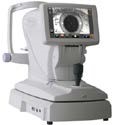 23900.00 .OphtalmoscopeOphtalmoscopeOphtalmoscopeOphtalmoscopeOphtalmoscopeDescriptionFonctionModèlePhotoPrixINDIRECT OPHTHALMOSCOPEPACKAGE SIZE: 52x34x42 cmPOIDS: 10 kgStandardYZ25B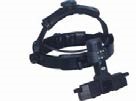 1190.00 -INDIRECT OPHTHALMOSCOPELUMIÈRE LEDPACKAGE SIZE: 52x34x42 cmPOIDS: 10 kgStandardYZ25C 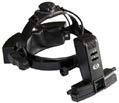 1890.00 -OPHTHALMOSCOPE(DC)PACKAGE SIZE: 20x5x5 cmPOIDS: 1 kgTYPE DE POCHEYZ11 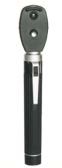 189,00 eurosRÉCHARGABLE OPHTHALMOSCOPEPACKAGE SIZE: 30x20x20 cmPOIDS: 1 kgPRIX LE PLUS BASYZ11D 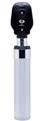 229,00 eurosOphtalmoscopeBUREAU-DESSUSPACKAGE SIZE: 30x20x20 cmPOIDS: 1 kgPRIX LE PLUS BASYZ6H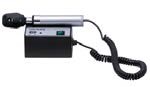 229,00 eurosRECHARGEABLE OPHTHALMOSCOPEPACKAGE SIZE: 30x20x20 cmPOIDS: 1 kgPopulaire410-1110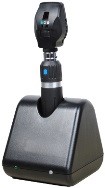 419,00 eurosOphtalmoscopeBUREAU-DESSUSPACKAGE SIZE: 30x20x20 cmPOIDS: 1 kgPopulaire410-2000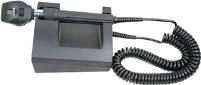 329,00 eurosOphtalmoscopeMONT DE MURPACKAGE SIZE: 30x20x20 cmPOIDS: 1 kgPopulaire410-3000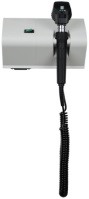 289,00 eurosPANTOSCOPIC OPHTHALMOSCOPEPACKAGE SIZE: 40x30x20 cmPOIDS: 2 kgPopulaireCJY-800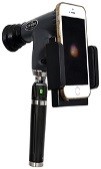 1190.00 -RétinoscopeRétinoscopeRétinoscopeRétinoscopeRétinoscopeDescriptionFonctionModèlePhotoPrixRÉTINOSCOPE DE STRIE RECHARGEABLEPACKAGE SIZE: 30x20x20 cmPOIDS: 1 kgFaiblePrixYZ24B (yz24B)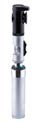 199.00 -RÉTINOSCOPE STREAKBUREAU-DESSUSPACKAGE SIZE: 30x20x20 cmPOIDS: 1 kgPRIX LE PLUS BASYZ24 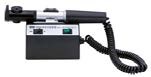 159,00 eurosRÉTINOSCOPE DE STRIE RECHARGEABLEPACKAGE SIZE: 30x20x20 cmPOIDS: 1 kgPopulaire418-1112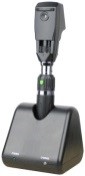 399,00 eurosRÉTINOSCOPE STREAKBUREAU-DESSUSPACKAGE SIZE: 30x20x20 cmPOIDS: 1 kgPopulaire418-2002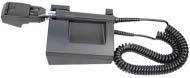 349,00 eurosRÉTINOSCOPE STREAKMONT DE MURPACKAGE SIZE: 30x20x20 cmPOIDS: 1 kgPopulaire418-3002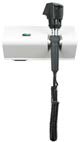 349,00 eurosOPHTHALMIC SETOPHTHALMOSCOPE-RETINOSCOPEPACKAGE SIZE: 30x20x20 cmPOIDS: 1 kgPopulaire465-1332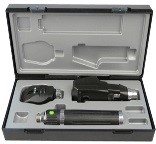 589,00 eurosDR1900 RECHARGEABLE DIAGNOSTIC SETOPHTHALMOSCOPE-RETINOSCOPEPACKAGE SIZE: 40x30x20 cmPOIDS: 3 kgPopulaire465-1902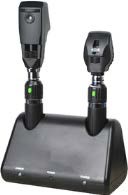 690,00 eurosDW1100 DIAGNOSTIC WALL UNITRÉTINOSCOPE OPHTHALMOSCOPEMDPACKAGE SIZE: 52x34x42 cmPOIDS: 10 kgPopulaire485-1102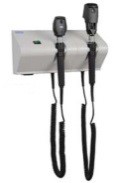 590,00 eurosUNITÉ DE MUR DIAGNOSTIQUEOPHTHALMOSCOPE-OTOSCOPEPACKAGE SIZE: 52x34x42 cmPOIDS: 20 kgPopulaire485-1050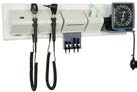 990,00 eurosCAMÉRA FUNDUSCAMÉRA FUNDUSCAMÉRA FUNDUSCAMÉRA FUNDUSCAMÉRA FUNDUSDescriptionFonctionModèlePhotoPrixCAMÉRA FUNDUS AUTOMATIQUE COMPLÈTEIMAGE COLORÉEPACKAGE SIZE: 0.42CBMPoids: 92KGAUTOMATIQUE COMPLETFC-3100 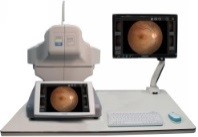 24990.00 -CAMÉRA DE FUNDUS AUTOMATIQUE COMPLÈTE FFAIMAGE COLORÉEPACKAGE SIZE: 0.42CBMPoids: 92KGAUTOMATIQUE COMPLETFC-3100 FAA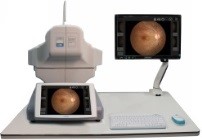 29990.00 .FUNDUS CAMERA et FFAIMAGE COLORÉEPACKAGE SIZE: 1.04CBMPoids: 102KGPRIX LE PLUS BASFC-3000 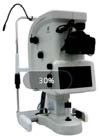 14990.00 -CAMÉRA FUNDUSIMAGE COLORÉEPACKAGE SIZE: 0.42CBMPoids: 92KGStandardAPS-DER-A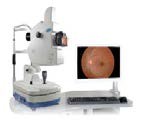 18000.00 .CAMÉRA FUNDUS - FFACOLORFUL IMAGE et FFAPACKAGE SIZE: 0.42CBMPoids: 92KGStandardAPS-DER-B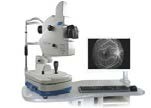 20900.00CAMÉRA FUNDUSIMAGE COLORÉEPACKAGE SIZE: 0.42CBMPoids: 92KGStandardSK-650A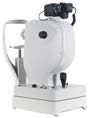 13490.00 -CAMÉRA FUNDUS - FFACOLORFUL IMAGE et FFAPACKAGE SIZE: 0.42CBMPoids: 92KGStandardSK-650B17900.00 -Rètinographe Portable CaméraPACKAGE SIZE: 50x30x20 cmPOIDS: 10 kgStandardHFC-1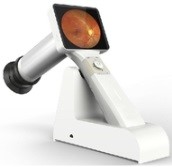 4990.00 .Rètinographe Portable CaméraPACKAGE SIZE: 50x30x20 cmPOIDS: 10 kgNOUVEAU MODÈLENfc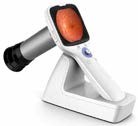 3990.00 .Rètinographe Portable CaméraPACKAGE SIZE: 50x30x20 cmPOIDS: 10 kgStandardHFC-2 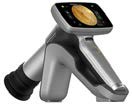 6900.00 -SCANNER LASER RÉTINE CONFOCALPACKAGE SIZE: 120x78x140 cmPOIDS: 180 kgStandardCRO-1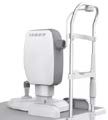 34900.00 -CONFOCAL RETINA LASER SCANNER FLUORENSCENCEPACKAGE SIZE: 120x78x140 cmPOIDS: 180 kgStandardCRO-274900.00 -PÉRIMÈTRE DE CHAMP DE VISION INFORMATISÉPÉRIMÈTRE DE CHAMP DE VISION INFORMATISÉPÉRIMÈTRE DE CHAMP DE VISION INFORMATISÉPÉRIMÈTRE DE CHAMP DE VISION INFORMATISÉPÉRIMÈTRE DE CHAMP DE VISION INFORMATISÉDescriptionFonctionModèlePhotoPrixPÉRIMÈTRE INFORMATISÉORDINATEUR INTÉGRÉPACKAGE SIZE: 95X70X90 CMPOIDS: 75 KGStandardAPS-6000C 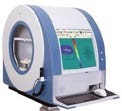 6900.00 .PÉRIMÈTRE DE PROJECTIONSANS ORDINATEURPACKAGE SIZE: 95X70X90 CMPOIDS: 75 KGPopulaireAPS-T90 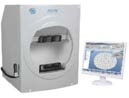 7800.00 -PÉRIMÈTRE DE PROJECTIONORDINATEUR INTÉGRÉPACKAGE SIZE: 95X70X90 CMPOIDS: 75 KGETATS-UNIS POPULAIREAPS-T100 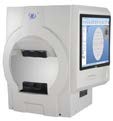 10900.00 -PÉRIMÈTRE INFORMATISÉORDINATEUR INTÉGRÉPACKAGE SIZE: 95X70X90 CMPOIDS: 75 KGFaiblePrixBIO-1000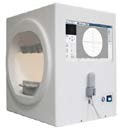 5990.00 .PÉRIMÈTRE INFORMATISÉORDINATEUR INTÉGRÉPACKAGE SIZE: 95X70X90 CMPOIDS: 75 KGHight QUALITYSK-850AS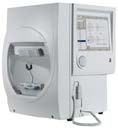 14900.00 -PÉRIMÈTRE INFORMATISÉORDINATEUR INTÉGRÉPACKAGE SIZE: 95X70X90 CMPOIDS: 75 KGProfessionnelSK-850AE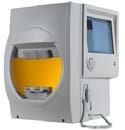 15900.00 -OPÉRATION MICROSCOPEOPÉRATION MICROSCOPEOPÉRATION MICROSCOPEOPÉRATION MICROSCOPEOPÉRATION MICROSCOPEDescriptionFonctionModèlePhotoPrixOPÉRATION MICROSCOPEMONT DE MURTROIS ÉTAPES MAGNIFICATIONPACKAGE SIZE: 84x64x44 cmPOIDS: 41 kgMONT DE MURYZ104 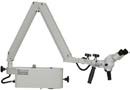 1990.00 -OPÉRATION MICROSCOPETROIS ÉTAPES MAGNIFICATIONPACKAGE SIZE: 84x64x44 cmPOIDS: 50 kgSTAND DE PLANCHER45 DEGRÉSJumellesYZ102 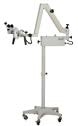 2490.00 .OPÉRATION MICROSCOPETROIS ÉTAPES MAGNIFICATIONPACKAGE SIZE: 84x64x44 cmPOIDS: 41 kgSTAND DE PLANCHER 180 DEGRÉSJumellesYZ180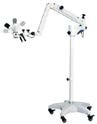 4990.00 .MICROSCOPE D'OPÉRATION PORTABLEDEUX ÉTAPES MAGNIFICATIONPACKAGE SIZE: 84x64x44 cmPOIDS: 41 kgPortableYZ20P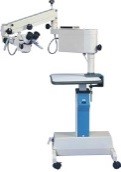 3290.00 .OPÉRATION MICROSCOPETROIS ÉTAPES MAGNIFICATIONPACKAGE SIZE: 84x64x44 cmPOIDS: 45 kgOPÉRATION MICROSCOPETROIS ÉTAPES MAGNIFICATIONPACKAGE SIZE: 84x64x44 cmPOIDS: 45 kgPromoYZ20P5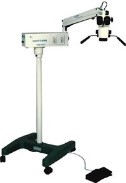 4900.00 .OPÉRATION MICROSCOPEMICROSCOPE Manuel: CINQ ÉTAPES MAGNIFICATION	MICROSCOPE ASSISTANT:	TROIS ÉTAPES GrossissementFOCUS MANUELPACKAGE SIZE: 0,73 CBMPOIDS: 210 kgOPÉRATION MICROSCOPEMICROSCOPE Manuel: CINQ ÉTAPES MAGNIFICATION	MICROSCOPE ASSISTANT:	TROIS ÉTAPES GrossissementFOCUS MANUELPACKAGE SIZE: 0,73 CBMPOIDS: 210 kgStandardYZ20T4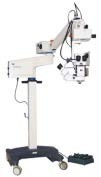 13900.00 -OPÉRATION MICROSCOPEMICROSCOPE Manuel: CINQ ÉTAPES MAGNIFICATION MICROSCOPE ASSISTANT: TROIS ÉTAPES GrossissementELETRIC FOCUS PAR FOOT SWITCHPACKAGE SIZE: 0,80 CBMPOIDS: 220 kgOPÉRATION MICROSCOPEMICROSCOPE Manuel: CINQ ÉTAPES MAGNIFICATION MICROSCOPE ASSISTANT: TROIS ÉTAPES GrossissementELETRIC FOCUS PAR FOOT SWITCHPACKAGE SIZE: 0,80 CBMPOIDS: 220 kgStandardYZ20T9 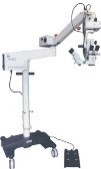 17900.00 -CHIRURGIE DE LA CATARACTE OPÉRATION MICROSCOPEMICROSCOPE Manuel: CINQ ÉTAPES MAGNIFICATIONELETRIC FOCUS PAR FOOT SWITCHPACKAGE SIZE: 0,80 CBMPOIDS: 220 kgCHIRURGIE DE LA CATARACTE OPÉRATION MICROSCOPEMICROSCOPE Manuel: CINQ ÉTAPES MAGNIFICATIONELETRIC FOCUS PAR FOOT SWITCHPACKAGE SIZE: 0,80 CBMPOIDS: 220 kgProfessionnelModèleFdaApprouvéOMS2650 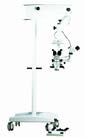 13900.00 -OPÉRATION MICROSCOPEMICROSCOPE Manuel: 4.6X-27 ZOOMLESS	MICROSCOPE ASSISTANT:	TROIS GrossissementELETRIC FOCUS PAR FOOT SWITCHPACKAGE SIZE: 0,77 CBMPOIDS: 220 kgÉtapesProfessionnelModèleFdaApprouvéSOM2000D 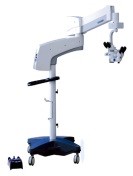 25900.00 .OPHTHALMIC SCANDescriptionFonctionModèlePhotoPrixScanner OphtalmiquePACKAGE SIZE: 30x30x30 cmPOIDS: 3 kgPRIX LE PLUS BASCAS-2000A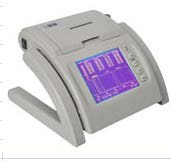 1990.00 -Scanner OphtalmiquePACKAGE SIZE: 30x30x30 cmPOIDS: 3 kgVENTE À CHAUDSW-1000A SUOER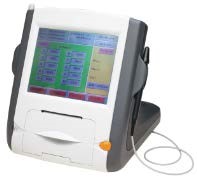 2990.00 .PACHYMETER (EN)PACKAGE SIZE: 30x30x30 cmPOIDS: 3 kgVENTE À CHAUDSW-1000PSUOER2990.00 .Scanner Ophtalmique - PACHYMETERPACKAGE SIZE: 30x30x30 cmPOIDS: 3 kgVENTE À CHAUDSW-1000APSUOER3490.00 .Scanner OphtalmiquePACKAGE SIZE: 30x30x30 cmPOIDS: 3 kgAPPROUVÉ PAR LA FDAODM-1000A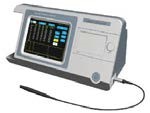 5990.00 .PACHYMETER (EN)PACKAGE SIZE: 30x30x30 cmPOIDS: 3 kgAPPROUVÉ PAR LA FDAODM-1000P5990.000Scanner Ophtalmique - PACHYMETERPACKAGE SIZE: 30x30x30 cmPOIDS: 3 kgAPPROUVÉ PAR LA FDAODM-1000AP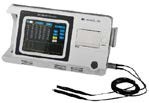 8990.00 -Scanner OphtalmiquePACKAGE SIZE: 30x30x30 cmPOIDS: 3 kgCE APPROUVÉSK-2000A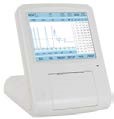 2490.00 .PACHYMÈTRE OPHTHALMIPACKAGE SIZE: 30x30x30 cmPOIDS: 3 kgCE APPROUVÉSK-2000P2490.00 .Scanner Ophtalmique- PACHYMETERPACKAGE SIZE: 30x30x30 cmPOIDS: 3 kgCE APPROUVÉSK-2000AP4490.00 .Scanner OphtalmiquePACKAGE SIZE: 30x30x30 cmPOIDS: 3 kgAnglaisEspagnolFrançaisOD1-A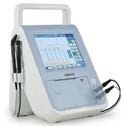 3490.00 .PACHYMÈTRE OPHTHALMICPACKAGE SIZE: 30x30x30 cmPOIDS: 3 kgAnglaisEspagnolFrançaisOD1-P4690.00 .Scanner Ophtalmique- PACHYMETERPACKAGE SIZE: 30x30x30 cmPOIDS: 3 kgAnglaisEspagnolFrançaisOD1-AP5900.00 .Scanner Ophtalmique BPACKAGE SIZE: 45x45x35 cmPOIDS: 12 kgETATS-UNIS POPULAIRESB-500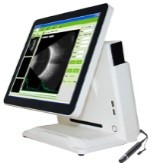 6490.00 .Scanner Ophtalmique A/BPACKAGE SIZE: 45x45x35 cmPOIDS: 12 kgETATS-UNIS POPULAIRESAB-500 7390.00 .Scanner Ophtalmique  AB- PACYMETERPACKAGE SIZE: 45x45x35 cmPOIDS: 12 kgETATS-UNIS POPULAIRESK-3000ABP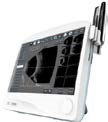 13900.00 -Scanner Ophtalmique A/BPACKAGE SIZE: 45x45x35 cmPOIDS: 12 kgAPPROUVÉ PAR LA FDAMD-2300S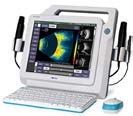 28900.00 .Scanner Ophtalmique AB PortablePACKAGE SIZE: 45x45x35 cmPOIDS: 12 kgAPPROUVÉ PAR LA FDAODU5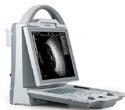 9900.00 -Scanner Ophtalmique AB PortablePACKAGE SIZE: 45x45x35 cmPOIDS: 12 kgAPPROUVÉ PAR LA FDAODU8 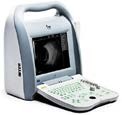 12900.00 -Scanner Ophtalmique AB MobilePACKAGE SIZE: 0,52 CBMPOIDS: 82 kgAPPROUVÉ PAR LA FDAODM-2200 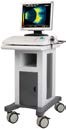 19900.00Scanner Ophtalmique AB PortablePACKAGE SIZE: 50x43x30 cmPOIDS: 3 kgPortableSW-2100SUOER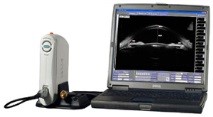 8900.00 -Scanner Ophtalmique AB PortablePACKAGE SIZE: 50x43x30 cmPOIDS: 3 kgStandardCAS-2000B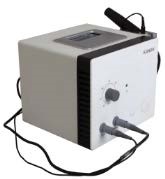 4990.00 .Scanner Ophtalmique AB PortablePACKAGE SIZE: 0,52 CBMPOIDS: 82 kgMODÈLE PROFESSIONNELCAS-2000C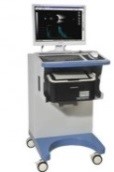 10900.00 -MICROSCOPE BIOMICROSCOPY ULTRASONSPACKAGE SIZE: 45x45x35 cmPOIDS: 12 kgETATS-UNIS POPULAIREUBM-100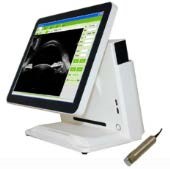 13900.00 -PORTABLE BIOMICROSCOPY MICROSCOPEPACKAGE SIZE: 50x43x30 cmPOIDS: 3 kgAPPROUVÉ PAR LA FDAMD-320W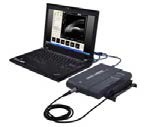 32900.00 .MICROSCOPE BIOMICROSCOPY ULTRASONSPACKAGE SIZE: 0,52 CBMPOIDS: 82 kgAPPROUVÉ PAR LA FDAMD-300L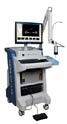 48000.00 .ÉQUIPEMENTs DIAGNOSTIC OPHTHALMICÉQUIPEMENTs DIAGNOSTIC OPHTHALMICÉQUIPEMENTs DIAGNOSTIC OPHTHALMICÉQUIPEMENTs DIAGNOSTIC OPHTHALMICÉQUIPEMENTs DIAGNOSTIC OPHTHALMICDescriptionFonctionModèlePhotoPrixTOMOGRAPHIE DE COHÉRENCE OPTIQUE(SEGMENT DE POSTERIOR)PACKAGE SIZE: 120x78x140 cmPOIDS: 180 kgETATS-UNIS POPULAIREOSE-2000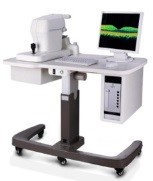 45900.00 .TOMOGRAPHIE DE COHÉRENCE OPTIQUE(ANTERIOR ET POSTERIOR SEGMENT)PACKAGE SIZE: 120x78x140 cmPOIDS: 180 kgETATS-UNIS POPULAIREOSE-2000AS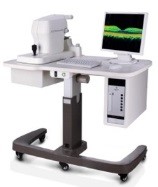 49900.00 .OPHTHALMIC OCTSEGMENT ANTERIOR ET POSTERIORSLO LIVE FUNDUS IMAGEPACKAGE SIZE: 120x78x140 cmPOIDS: 180 kgETATS-UNIS POPULAIREMC3000 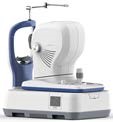 54900.00 -OPHTHALMIC OCTPACKAGE SIZE: 80x60x90 cmPOIDS: 60 kgPRIX LE PLUS BASOCT-5000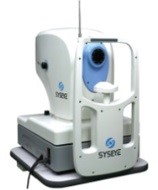 37900.00 -TOPOGRAPHIE CORNEALPACKAGE SIZE: 68x59x56 cmPOIDS: 45 kgPRIX LE PLUS BASCTS-20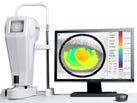 7490,00 eurosTOPOGRAPHIE CORNEALPACKAGE SIZE: 68x59x56 cmPOIDS: 45 kgStandardSW-6000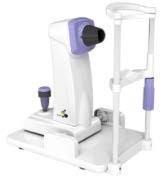 11490.00 -MICROSCOPE SPECULAIREPACKAGE SIZE: 68x59x56 cmPOIDS: 45 kgStandardSW-7000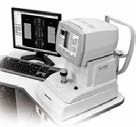 24900.00 .BIOMÈTRE OPTIQUEPACKAGE SIZE: 68x59x56 cmPOIDS: 45 kgStandardSW-9000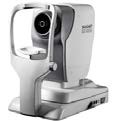 29900.00 .SYNOPTOPHOREPACKAGE SIZE: 68x59x56 cmPOIDS: 48 kgStandardYZ38B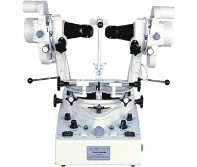 5490.00 .OPHTHALMIC SURGERY EQUIPMENTS INSTRUMENTSOPHTHALMIC SURGERY EQUIPMENTS INSTRUMENTSOPHTHALMIC SURGERY EQUIPMENTS INSTRUMENTSOPHTHALMIC SURGERY EQUIPMENTS INSTRUMENTSOPHTHALMIC SURGERY EQUIPMENTS INSTRUMENTSDescriptionFonctionModèlePhotoPrixPHACO EMULSIFIANTPACKAGE SIZE: 69x58x40 cmPoids: 30kgStandardMD-480A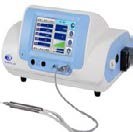 18900.00 -MTP PHACO EMULSIFIANTFABRIQUÉ AUX ÉTATS-UNISPACKAGE SIZE: 69x58x40 cmPoids: 30kgFiableFaitDansUsa2000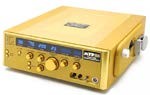 34900.00 -MTP PHACO EMULSIFIANTFABRIQUÉ AUX ÉTATS-UNISPACKAGE SIZE: 69x58x40 cmPoids: 30kgNouveauModèleFaitDansUsa3000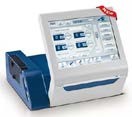 39900.00 .YAG LASERPACKAGE SIZE: 66x52x66 cmPOIDS: 30 kgAPPROUVÉ PAR LA FDAMD-920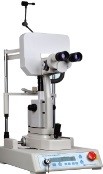 23900.00 .PHOTOCOAGULATORPACKAGE SIZE: 60x50x40 cmPOIDS: 22 kgAPPROUVÉ PAR LA FDAMD-960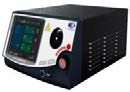 33900.00 .YAG LASERPACKAGE SIZE: 66x52x66 cmPOIDS: 30 kgPopulaireYG-8000 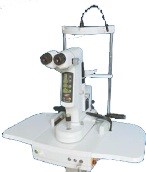 29900.00 .OPHTHALMIC SURGICAL DIODE LASERPACKAGE SIZE: 66x52x66 cmPOIDS: 30 kgPopulaireEYE-800 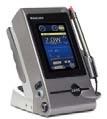 10900.00 -TABLE CHIRURGIE OPHTHALMICPACKAGE SIZE: 120x96x130 cmPoids: 270kgStandardOT-9000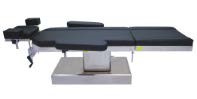 4900.00 .SURGICAL LIGHT LOUPEPACKAGE SIZE: 50x40x30 cmPoids: 10kgStandardHL-8800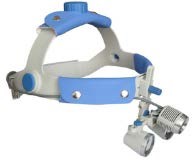 990,00 eurosCATARACT SURGERY SETPACKAGE SIZE: 40x30x20 cmPoids: 2kgPopulaireCA-21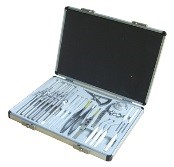 840,00 eurosDIAMAND KNIFEPACKAGE SIZE: 20x5x5 cmPoids: 0.1kgStandard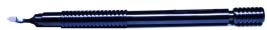 189,00 eurosCiseauxPACKAGE SIZE: 20x5x5 cmPoids: 0.1kgStandard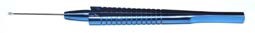 169,00 eurosPincesPACKAGE SIZE: 20x5x5 cmPoids: 0.1kgStandard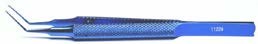 155,00 eurosCHOPPER/DIALATORPACKAGE SIZE: 20x5x5 cmPoids: 0.1kgStandard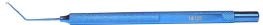 99.00 -SpéculumPACKAGE SIZE: 20x5x5 cmPoids: 0.1kgStandard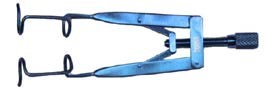 6,90 eurosCanulePACKAGE SIZE: 20x5x5 cmPoids: 0.1kgStandard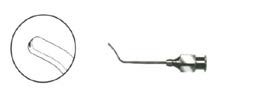 19,90 eurosPLATEAU DE STÉRILISATIONPACKAGE SIZE: 25x20x5 cmPoids: 1kgStandard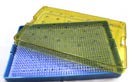 219,00 eurosSURGICAL DRAPE 8PCS/BOXStandardSS-100 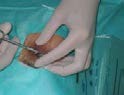 89.00 -SPEAR SURGICAL 100PCS/BOXStandardSS-11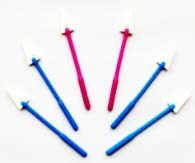 149,00 eurosMACHINE DE TRAITEMENT OPTIQUEMACHINE DE TRAITEMENT OPTIQUEMACHINE DE TRAITEMENT OPTIQUEMACHINE DE TRAITEMENT OPTIQUEMACHINE DE TRAITEMENT OPTIQUEDescriptionModèlePhotoPrixMeuleuse Automatique 2DPACKAGE SIZE: 0,58 CBMPOIDS: 68 KGPopulaireALE-1000 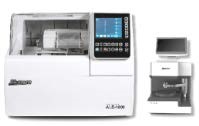 8990.00 -Meuleuse Automatique 2DAVEC FONCTION GROOVEPACKAGE SIZE: 0,58 CBMPOIDS: 68 KGPopulaireALE-1200 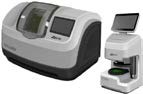 14990.00 -Meuleuse Automatique 2DAVEC FONCTION GROOVEPACKAGE SIZE: 0,58 CBMPOIDS: 68 KGPopulaireALE-1600 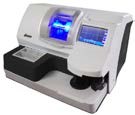 12990.00 -Meuleuse Automatique 3DPACKAGE SIZE: 0,58 CBMPOIDS: 68 KGNOUVEAU MODÈLEPLE-6800 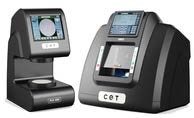 10990.00 -Meuleuse ManuellePACKAGE SIZE: 50x30x30 cmPoids: 10kgVENTE À CHAUDHE-35W 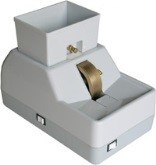 179,00 eurosMeuleuse ManuellePACKAGE SIZE: 50x40x30 cmPoids: 5kgStandardIL-150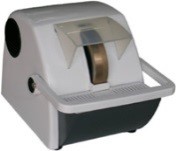 229,00 eurosMeuleuse ManuellePACKAGE SIZE: 50x40x30 cmPoids: 8kgVENTE À CHAUDIL-316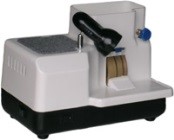 169,00 eurosPolisseuse à MainPACKAGE SIZE: 40x30x20 cmPoids: 2kgVENTE À CHAUDLP-8A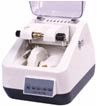 229,00 eurosPolisseuse à MainPACKAGE SIZE: 40x30x20 cmPoids: 2kgVENTE À CHAUDLP-9A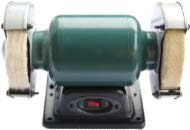 159,00 eurosCHAUFFRETTEPACKAGE SIZE: 40x30x20 cmPoids: 2kgVENTE À CHAUDFH-320F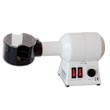 139,00 eurosCHAUFFRETTEPACKAGE SIZE: 50x40x30 cmPoids: 2kgHautePouvoirFH-5905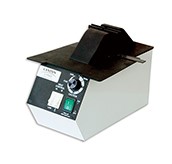 189,00 eurosNETTOYANT ULTRASONIQUEPACKAGE SIZE: 40x30x20 cmPoids: 2kgStandardUC-2800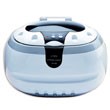 109,00 eurosNETTOYANT ULTRASONIQUEPACKAGE SIZE: 40x30x20 cmPoids: 2kgNumériqueUC-4800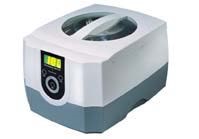 159,00 eurosNETTOYANT ULTRASONIQUEPACKAGE SIZE: 40x30x20 cmPoids: 2kgSTAINLESS STEELUC-17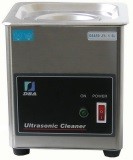 139,00 eurosTESTEUR UVPACKAGE SIZE: 30x20x20 cmPoids: 1kgSimpleUV-13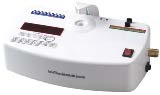 69.00 -TESTEUR UVPACKAGE SIZE: 30x20x20 cmPoids: 1kgFONCTION MULTYUV-18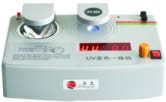 99.00 -MACHINE TINTE DES VERRESPACKAGE SIZE: 50x40x30 cmPoids: 15kg4 TASSESTB-4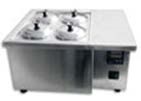 349,00 eurosMACHINE TINTE DES VERRESPACKAGE SIZE: 50x40x30 cmPoids: 18kg6 TASSESTB-9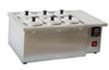 449,00 eurosMACHINE TINTE DES VERRESPACKAGE SIZE: 50x40x30 cmPoids: 20kg12 TASSESTB-12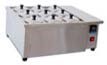 549,00 eurosIDENTIFICATEUR PROGRESSIF DE MARQUAGE DE LENTILLEPACKAGE SIZE: 50x40x30 cmPoids: 5kgVENTE À CHAUDLM-20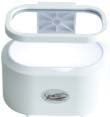 89.00 -IDENTIFICATEUR PROGRESSIF DE MARQUAGE DE LENTILLEPACKAGE SIZE: 50x40x30 cmPoids: 5kgFONCTION MULTYLM-21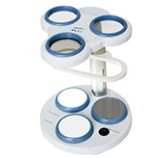 229,00 eurosTESTEUR DE LENTILLE CHANGEANT DE COULEURPACKAGE SIZE: 40x30x20 cmPoids: 1kgVENTE À CHAUDCT-14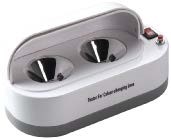 59.00 eurosTESTEUR DE LENTILLE CHANGEANT DE COULEURPACKAGE SIZE: 40x30x20 cmPoids: 1kgStandardCT-15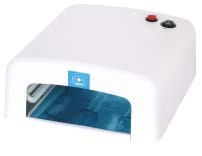 89.00 -Extracteur de VissesPACKAGE SIZE: 20x10x10 cmPoids: 1kgDURABLESE-33 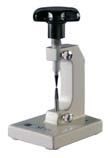 39.00 eurosAPPAREIL RADIAN DE LENTILLEPACKAGE SIZE: 30x20x10 cmPoids: 1kgDURABLEDA-21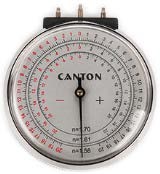 34,50 eurosAPPAREIL D'ÉPAISSEUR D'OBJECTIFPACKAGE SIZE: 30x20x10 cmPoids: 1kgDURABLETA-16 (en)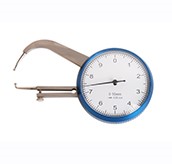 44.00 -OPTICAL TOOLS SETPACKAGE SIZE: 42x24x21 cmPoids: 5kgDURABLETS-12 (en)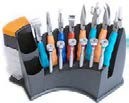 169,00 eurosSCREWDRIVER SETPACKAGE SIZE: 40x30x20 cmPoids: 1kgDURABLESD-T8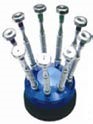 69.00 -SCREW NOSEPAD KITSPACKAGE SIZE: 40x30x20 cmPoids: 1kgFONCTION MULTYTK-18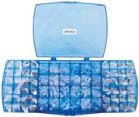 149,00 eurosFIL DE NYLONPACKAGE SIZE: 20x10x10 cmPoids: 1kgVENTE À CHAUDNW-8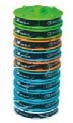 à 29h00